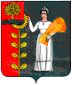 ПОСТАНОВЛЕНИЕАдминистрации сельского поселенияХворостянский сельсоветДобринского муниципального района Липецкой областиРоссийской Федерации27.05.2020                  ж.д.ст.Хворостянка                                №42О Порядке использования бюджетных ассигнований резервного фонда администрации сельского поселения Хворостянский сельсовет Добринского муниципального районаВ соответствии со статьей 81 Бюджетного кодекса Российской Федерации и статьей 16 Решения Совета депутатов сельского поселения Хворостянский сельсовет Добринского муниципального района от 27.10.2015 № 10-рс «О принятии  Положения о бюджетном процессе сельского поселения Хворостянский сельсовет», администрация сельского поселения Хворостянский сельсоветПОСТАНОВЛЯЕТ:1.Утвердить Порядок использования бюджетных ассигнований резервного фонда администрации сельского поселения Хворостянский сельсовет Добринского муниципального района согласно приложению.2.Настоящее постановление вступает в силу со дня его официального обнародования.3.Контроль исполнения настоящего постановления оставляю за собой.Глава администрации сельскогопоселения Хворостянский сельсовет                                        В.Г. КуриловПриложение         к постановлению администрации сельского поселения Хворостянскийсельсовет Добринского муниципального районаот 27.05.2020 г. № 42Порядок использования бюджетных ассигнований резервного фонда администрации  сельского поселения Хворостянский сельсовет Добринского муниципального района1.Настоящий Порядок определяется процесс использование бюджетных ассигнований резервного фонда администрации сельского поселения Хворостянский сельсовет.2.Резервный фонд администрации сельского поселения (далее – резервный фонд) формируется в составе расходной части бюджета сельского поселения). Объем резервного фонда утверждается решением Совета депутатов сельского поселения Хворостянский сельсовет о бюджете сельского поселения Хворостянский сельсовет и не может превышать 3 процента утвержденного указанным решением общего объема расходов.        3.Бюджетные ассигнования резервного фонда направляются на финансовое обеспечение непредвиденных расходов, в том числе на проведение аварийно-восстановительных работ и иных мероприятий, связанных с ликвидацией последствий стихийных бедствий и других чрезвычайных ситуаций,  проведение встреч, конкурсов, конференций, выставок и семинаров по проблемам местного значения, выплаты разовых премий за заслуги перед сельским поселением и оказание разовой материальной помощи гражданам, оказание финансовой помощи учреждениям, организациям, иные непредвиденные мероприятия.4. Основанием для выделения бюджетных ассигнований из резервного фонда является решение администрации сельского поселения о выделении бюджетных ассигнований из резервного фонда. Решение о выделении бюджетных ассигнований резервного фонда оформляется постановлением администрации сельского поселения (далее – постановление).В  постановлении указываются:1) основание принятия соответствующего решения;2) наименование главного распорядителя бюджетных средств, в распоряжение которого выделяются бюджетные ассигнования резервного фонда;3) общий объем бюджетных ассигнований, выделяемых из резервного фонда с указанием классификации расходов бюджета сельского поселения;4) мероприятия, на которые используются средства (конкретный объект и вид работ (услуг);5) срок предоставления  отчета (отчетов) о целевом использовании полученных средств фонда получателями бюджетных средств. 5. Основанием для рассмотрения вопроса о выделении средств  фонда является письменное обращение заинтересованного лица о выделении средств из резервного фонда с приложением документов, обосновывающих размер запрашиваемых средств (смета и расчет). По результатам рассмотрения обращения в срок не более 15 календарных дней с момента поступления обращения подготавливается один из следующих документов:1) проект постановления;  2) заключение о невозможности выделения средств из резервного фонда.К проекту  постановления прилагаются документы, подтверждающие необходимость выделения средств фонда в планируемых объемах, включая непредвиденность и неотложность мероприятий, предлагаемых к финансированию за счет средств фонда, сметно-финансовые расчеты, акты обследования, заключения соответствующих структурных подразделений администрации и др.Финансирование расходов за счет средств резервного фонда осуществляется администрацией сельского поселения на основании постановления. 6.Средства резервного фонда подлежат использованию строго по целевому назначению, определенному постановлением. Использование средств резервного фонда на другие цели не допускается. В случаях установления нецелевого использования бюджетных средств резервного фонда, влекущего ответственность, установленную действующим законодательством Российской Федерации, бюджетные средства подлежат возврату в бюджет сельского поселения. В случае неполного использования средств, выделенных за счет резервного фонда, неиспользованные остатки подлежат возврату на счет бюджета сельского поселения в течение 10 календарных дней со дня представления отчета об использовании средств резервного фонда администрации сельского поселения.7. Контроль за использованием бюджетных ассигнований резервного фонда осуществляется администрацией сельского поселения Хворостянский сельсовет, органами муниципального финансового контроля в пределах своей компетенции.Отчет об использовании бюджетных ассигнований резервного фонда прилагается к годовому отчету об исполнении бюджета сельского поселения Хворостянский сельсовет по форме согласно приложению к настоящему  Порядку.Приложение к Порядку использования бюджетных ассигнований резервного фонда администрации  сельского поселения Хворостянский сельсовет Добринского муниципального районаОТЧЕТоб использовании бюджетных ассигнований резервного фондаГлава администрации_____________________(Ф.И.О.)НаименованиеСумма,  рублей1.Размер бюджетных ассигнований резервного фонда администрации сельского поселения установленный решением Совета депутатов сельского поселения Хворостянский сельсовет о бюджете сельского поселения Хворостянский сельсовет2.Распределенный размер бюджетных ассигнований резервного фонда администрации сельского поселения на отчетную дату, всегов том числе:в том числе:2.1.На проведение аварийно-восстановительных работ и иных мероприятий, связанных с ликвидацией последствий стихийных бедствий и других чрезвычайных ситуаций на территории сельского поселения2.2. На проведение встреч, конкурсов, конференций, выставок и семинаров по проблемам местного значения2.3. На выплаты разовых премий за заслуги перед сельским поселением и оказание разовой материальной помощи гражданам2.4. На оказание финансовой помощи учреждениям, организациям; 2.5. На иные непредвиденные мероприятия3.Фактическое использование бюджетных ассигнований резервного фонда администрации сельского поселения4. Возвращено неиспользованных бюджетных ассигнований резервного фонда администрации сельского поселения5.Нераспределенный остаток бюджетных ассигнований резервного фонда администрации сельского поселения